anzuschließende Beilagen:Strafregisterauszug (nicht älter als 3 Monate)aktueller MeldezettelKosten:Für die Erteilung der Bewilligung für die öffentliche Veranstaltung von Lichtspielen entstehen Verwaltungsabgaben und Gebühren, die der derzeitigen Gesetzeslage entsprechen!Ich erteile meine Einwilligung, dass das Amt der Steiermärkischen Landesregierung, Abteilung 12 – Wirtschaft, Tourismus, Wissenschaft und Forschung, die von mir beim Ausfüllen dieses Formulars bekanntgegebenen Daten (einschließlich aller Anhänge und Beilagen) zum Zweck der Überprüfung automatisiert verarbeiten darf._________________________					__________________________________Ort, Datum						                    Unterschrift/firmenmäßige FertigungAmt der StEIERmÄRkISCHEN LandesregierungAmt der StEIERmÄRkISCHEN Landesregierung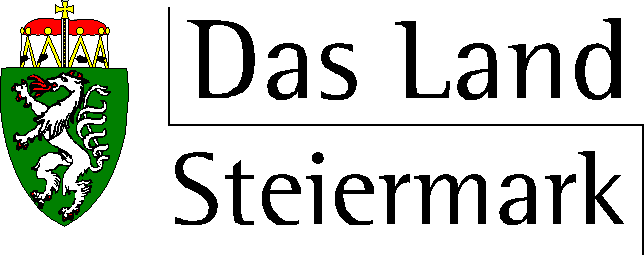 Abteilung 12Ansuchen um Bewilligungzur öffentlichen Veranstaltungvon Lichtspielen(Gesetzesgrundlage: Steiermärkisches Lichtspielgesetz 1983LGBl. Nr. 60/1983 idF LGBl. Nr. 87/2013)	Wirtschaft, Tourismus, Wissenschaft und ForschungReferat Wirtschaft und InnovationNikolaiplatz 3, 8020 GrazTel.: 0316/877-3102Fax: 0316/877-3189E-Mail: wirtschaft@stmk.gv.atwww.verwaltung.steiermark.at/a12	Wirtschaft, Tourismus, Wissenschaft und ForschungReferat Wirtschaft und InnovationNikolaiplatz 3, 8020 GrazTel.: 0316/877-3102Fax: 0316/877-3189E-Mail: wirtschaft@stmk.gv.atwww.verwaltung.steiermark.at/a12	Wirtschaft, Tourismus, Wissenschaft und ForschungReferat Wirtschaft und InnovationNikolaiplatz 3, 8020 GrazTel.: 0316/877-3102Fax: 0316/877-3189E-Mail: wirtschaft@stmk.gv.atwww.verwaltung.steiermark.at/a12DatenDatenVor- und Familienname/Firmenbezeichnung	___________________________________________________________________Vor- und Familienname/Firmenbezeichnung	___________________________________________________________________			 natürliche Person	             juristische Person/Personengesellschaft				 natürliche Person	             juristische Person/Personengesellschaft	geboren am (nat. Pers.)	_____________________Geburtsort	_____________________Wohnsitz/Firmensitz (Postleitzahl, Ort, Straße, Hausnummer)			___________________________________________________________________Wohnsitz/Firmensitz (Postleitzahl, Ort, Straße, Hausnummer)			___________________________________________________________________Firmenbuchnr.		_____________________Telefonnr.	_____________________Faxnr.			_____________________E-Mail		_____________________Ist die/der Antragsteller/in eine juristische Person/Personengesellschaft, MUSS ein/e Geschäftsführer/in bestellt werden!	Ist die/der Antragsteller/in eine juristische Person/Personengesellschaft, MUSS ein/e Geschäftsführer/in bestellt werden!	Angaben zur Kinobetriebsstätte:Genaue Bezeichnung		____________________________________________________________Standort:			____________________________________________________________Angabe und Bezeichnung		____________________________________________________________der Säle, mit Anzahl der		____________________________________________________________jeweiligen Sitzplätze		____________________________________________________________				____________________________________________________________				____________________________________________________________				____________________________________________________________